Publicado en Barcelona el 11/10/2021 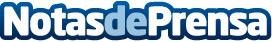 La plataforma de inversión Criptalia financia 10M€ y cambia su nombre a EvenFi para su expansión en EuropaLa plataforma de crowdlending Criptalia, que ha financiado a más de 76 empresas entre España e Italia, pasa ahora a llamarse EvenFi con el propósito de liderar la democratización de la inversión en la economía realDatos de contacto:Marco NigrisCountry Manager Spain691656208Nota de prensa publicada en: https://www.notasdeprensa.es/la-plataforma-de-inversion-criptalia-financia_1 Categorias: Internacional Nacional Finanzas Emprendedores E-Commerce http://www.notasdeprensa.es